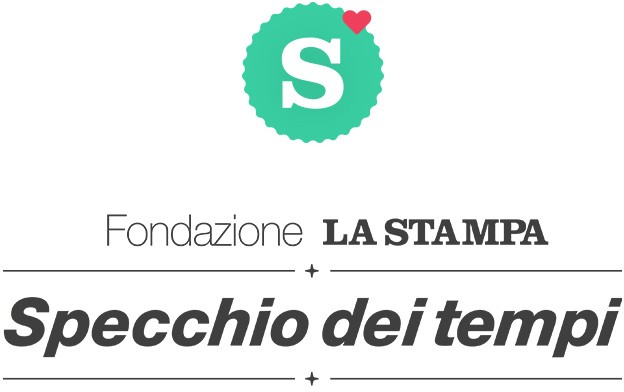 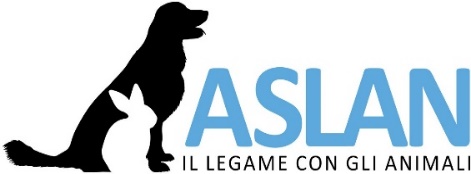 “Niente di grande è stato fatto al mondo senza il contributo della passione”.Georg Hegel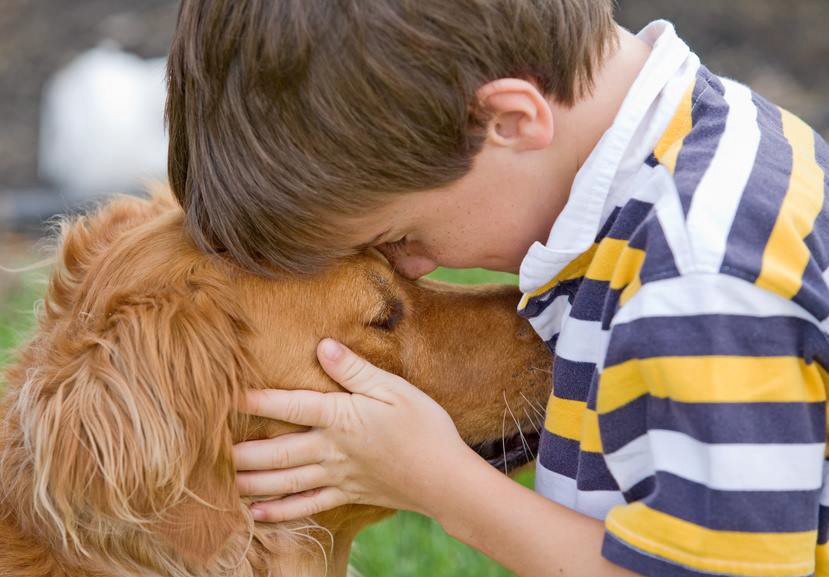 PET SCHOOLProgetto di Educazione Assistita con AnimaliL’associazione ASLAN. IL LEGAME CON GLI ANIMALI insieme alla Fondazione                 LA STAMPA - SPECCHIO DEI TEMPI ONLUS ha creato la PET SCHOOL, un progetto unico per le scuole torinesi a sostegno della disabilità. Si tratta di un intervento di Educazione Assistita con il Cane, nota come Pet Therapy, che mira a promuovere l’inclusione scolastica dei bambini con disabilità nel gruppo classe. Grazie alla mediazione dei cani, si andrà a realizzare un intervento mirato sulla singola patologia al fine di promuovere le potenzialità di relazione e di crescita.Le aree di lavoro interessate, a seconda del caso, saranno: affettivo-relazionale, cognitiva, comportamentale, senso-motoria e di comunicazione.La realizzazione degli interventi segue le direttive previste dalle Linee Guida Nazionali in materia di Interventi Assistiti con Animali, riconosciute dal Ministero della Salute.Modalità operativaAttivazione di un ciclo di 8 incontri per una classe.Nello specifico:Ogni ciclo sarà composto da:Progettazione pedagogica sul bambino disabile e sul gruppo classe8 incontri di 1 ora con il caneValutazione pedagogica finale.In ogni scuola sarà coinvolto: 1 Responsabile di Progetto che si occuperà della progettazione insieme agli insegnanti, 1 Referente di intervento che si occuperà del bambino e del gruppo classe in seduta, 1 Coadiutore del Cane che si occuperà del lavoro con il Cane in seduta, 1 Cane certificato per il lavoro negli IAA.Equipe coinvolta per l’intero progetto1 Responsabile di progetto1 Medico Veterinario Esperto in Interventi Assistiti con Animali 1 Medico Veterinario Comportamentalista5 Referenti di Intervento 12 Coadiutori del Cane 12 Cani Esperti in IAA.La partecipazione è completamente gratuita e sarà possibile inviare la propria richiesta di adesione entro il 15 settembre 2021.La richiesta di inserimento della scuola sarà valutata dalla Fondazione LA STAMPA-SPECCHIO DEI TEMPI ONLUSPer inviare le adesioni e per informazioni:Email: specchiodeitempionlus@lstampa.itTel: 011-656.83.76